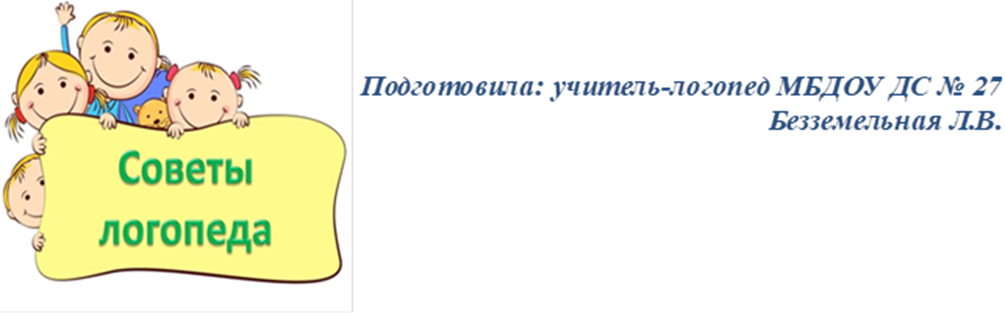 «Звук мы слышим и произносим, букву мы видим и пишем».Важнейшим показателем подготовленности детей к школе являетсяуровень их речевого развития. Сначала ребенок осваивает звуковую речь, на основе которой развиваются лексическая, грамматическая, а затем и связнаяречь. Многие специалисты подчеркивают неразрывную связь развития  звуковой культуры речи с подготовкой к усвоению грамоты. Если ребенокнаучится правильно произносить все звуки родного языка и у него будетразвит фонематический слух, это станет залогом успешного обучения вшколе и грамотного письма, а также предохранит от таких распространенных ошибок, как пропуск, перестановка и замена букв в словах.Самой первой задачей обучения грамоте является развитие фонематического слуха, то есть умения различать не только звуки нашей речи, но и качество звуков: твердые и мягкие согласные, звонкие и глухие, основные и йотированные гласные.Обучая ребенка чтению и развивая фонематический слух, следует помнить:• Наша речь состоит из предложений.• Предложение - это законченная мысль.• Предложения состоят из слов.• Слова состоят из звуков.• Звук - это то, что мы слышим и произносим.• Буква - это то, что мы видим и пишем.• Звук на письме обозначается буквой.• Звуки бывают гласные и согласные.Гласные звуки - звуки, которые можно петь голосом (выше-ниже), при этомвоздух, выходящий изо рта, не встречает преграды.• ·В русском языке шесть гласных звуков: [а] [у] [о] [и] [э] [ы].• ·На схемах гласные звуки обозначаются красным цветом.• ·Гласных букв - десять: «а» «у» «о» «и» «э» «ы» «я» «ю» «е» «ѐ».• Шесть гласных букв - «а» «у» «о» «и» «э» «ы» - соответствуют звукам.• ·Четыре гласные буквы - «я» «ю» «е» «ѐ» - йотированные, то естьобозначают два звука: («я» - [йа], «ю» - [йу], «е» - [йэ], «ѐ» - [йо]) вследующих случаях: в начале слова (яма, юла); после гласного звука(маяк, заюшка); после мягкого и твердого знаков (семья, подъем). Востальных случаях (после согласных) йотированные гласные буквыобозначают на письме мягкость впереди стоящего согласного звука игласный звук: «я» - [а], «ю» - [у], «е» - [э], «ѐ» - [о] (береза, мяч).• ·Согласные звуки - звуки, которые нельзя петь, так как воздух,выходящий изо рта при их произнесении, встречает преграду.• ·Глухость и звонкость согласных звуков определяются по работеголосовых связок и проверяются рукой, положенной на горло.• ·Глухие согласные звуки (голосовые связки не работают, то естьгорлышко не дрожит): [к] [п] [с] [т] [ф] [х] [ц] [ч] [ш] [щ].• ·Звонкие согласные звуки (голосовые связки работают, то естьгорлышко дрожит): [б] [в] [г] [д] [ж] [з] [й] [л] [м] [н] [р].• ·Твердость и мягкость согласных звуков определяются на слух.• ·Согласные звуки [б] [в] [г] [д] [з] [к] [л] [м] [н] [п] [р] [с] [т] [ф] [х]могут быть твердыми (если после них стоят гласные буквы «а» «у»«о» «э» «ы») и мягкими (если после них стоят гласные буквы «и» «е»«ѐ» «ю» «я»).• ·Всегда твердые согласные: [ж] [ш [ц].• ·Всегда мягкие согласные: [й] [ч] [щ].• ·Твердые согласные звуки на схемах обозначаются синим цветом.• ·Мягкие согласные звуки на схемах обозначаются зеленым цветом.Называйте согласные звуки без призвука Э – не МЭ, а чистый звук М,так ка он звучит в конце слов, например, ДОМ, СОМ, ДЫМ. Предложитеребенку закончить слова ДО-М, СУ-П, МА –К, и он произнесет согласный звук без призвука. Такой звук легко слить с гласным А-А-А-М, М-М-М-О.Научите ребенка длительно тянуть первый звук (без перерыва, без остановки), пока он не сольется со вторым звуком.Таким образом, ребенок поймет, как звуки сливаются в слоги. Он не будет читать слово СТОЛ как СЭТЭОЛЭ.Игры для развития фонематического слуха.Игра «Слова и фишки». Ребенку предлагается выложить столько фишек, сколько слов произнесет взрослый. Взрослый произносит три-четыре слова с небольшими интервалами.Игра «Цепочка слов». Взрослый предлагает ребенку повторять те слова, которые начинаются, например, со звука О: автобус, ослик, утка, обувь.овощи, август, игла, обруч, эхо, аист, окунь…Игра «Рассмотри картинки». Предложить ребенку рассмотреть сюжетную картинку. Попросите назвать предметы, изображенные на ней и определить первый звук в названии этих предметов.Игра «Длинные и короткие слова». Взрослый произносит пары слов,ребенок определяет, какое слово короче (длиннее). Например, еж – черепаха, жук– гусеница, сковорода – нож, лед – снежинка и т.п.Игра «Найди букву». Выучив с ребенком букву, предложите ему найти ее в коротком тексте и, например, зачеркнуть. Посоревнуйтесь, кто выполнитзадание точнее или быстрее.Игра – основное занятие детей. В игре часто и сложное становитсядоступным. Поддерживайте интерес ребенка к слову, играйте в слова, рифмуйте их, сочиняйте свои слова – перевертыши. Ребенок легче освоит чтение и письмо. Учите его играя, весело и радостно.Успехов Вам!